My duties as a Mentor for 2020/2021 are:I will work with all the other Form 5 Mentors, to ensure we make the transition smooth for all new Form 1 students. Together we will agree on activities and any boundaries we feel that are important.I will introduce myself to my assigned group of Form 1 students during the induction day.I will be available to my assigned group of Form 1 students at 08.45 every Thursday Morning.I will check –in with any students from my assigned group informally during this time to see how they are settling into secondary school and inform them of activities happening in the school.I will provide a “friendly face” and someone to talk to for my assigned group.I fully understand that if I hear any information of a serious issue while carrying out my mentoring duties(i.e bullying, mental health concerns etc) that I must immediately give this information to (Form 1 Tutor or Ms. Harrington Guidance Counsellor)I also need to let the student know that I cannot keep this information a secret and that I must report it to their Form Teacher.Student Signature______________________________  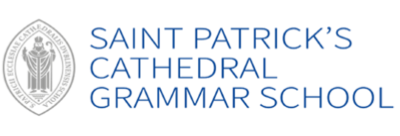 